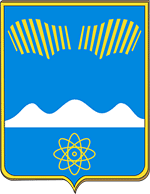 АДМИНИСТРАЦИЯ ГОРОДА ПОЛЯРНЫЕ ЗОРИ С ПОДВЕДОМСТВЕННОЙ ТЕРРИТОРИЕЙПОСТАНОВЛЕНИЕ«____»  августа   2023 г.		                                                                        № ____О подготовке и проведении Областного семейного фестиваля «АФРИКАНДА-ФЕСТ. КОЛЬСКИЕ РЕМЁСЛА»В целях организации и проведения Областного семейного фестиваля «АФРИКАНДА-ФЕСТ. КОЛЬСКИЕ РЕМЁСЛА» (далее – Фестиваль),                                п о с т а н о в л я ю:1. Утвердить организационный комитет по подготовке и проведению Фестиваля (Приложение № 1).2. Отделу культуры, спорта и молодёжной политики (Александрова Н.В.) организовать проведение мероприятий Фестиваля 24 сентября 2023 года, в соответствии с планом (Приложение № 2). 3. Предложить МО МВД РФ «Полярнозоринский» (Тимофеев О.Ю.) усилить охрану общественного порядка в местах  проведения Фестиваля.4. Контроль за выполнением настоящего постановления возложить на заместителя главы города Полярные Зори с подведомственной территорией Семичева В.Н. 5. Настоящее постановление вступает в силу со дня официального опубликования.И.о. главы города Полярные Зорис подведомственной территорией					       В.Н. СемичевВизы согласования:Правовой отдел _______________________________«____»  августа 2023 г.Семичев В.Н.  _________________________________«____» августа 2023 г.Александрова Н.В. _____________________________«____» августа 2023 г.Александрова Н.В.1-дело, 1-ОКСиМП, 1 – МО МВДПриложение № 1к постановлению администрациигорода Полярные Зориот «____» __________ 2023 г. № _____Организационный комитет по подготовке и проведению Областного семейного фестиваля «АФРИКАНДА-ФЕСТ. КОЛЬСКИЕ РЕМЁСЛА»Приложение № 2к постановлению администрациигорода Полярные Зориот «____» __________ 2023 г. № _____План мероприятийОбластного семейного фестиваля «АФРИКАНДА-ФЕСТ. КОЛЬСКИЕ РЕМЁСЛА»Пухов Максим Олеговичглава города Полярные Зори, председатель оргкомитетаЧЛЕНЫ ОРГКОМИТЕТА:ЧЛЕНЫ ОРГКОМИТЕТА:Александрова Наталья Валерьевнаи.о. начальника отдела культуры, спорта и молодёжной политики администрации города Полярные ЗориВерхоланцева Ольга Ильиничнаначальник отдела экономического развития и потребительского рынка администрации города Полярные ЗориПлеханова Галина Витальевнадиректор МБУК «ДК н.п. Африканда»Савицкая Ольга Ивановнаглавный редактор МБУ «Редакция газеты Городское время»Саенкова Ольга Владимировнадиректор МБУ ДО «ДШИ н.п. Африканда», директор АНО «Культурный центр АФРИКАНДА-АРТ»Семичев Вячеслав Николаевичзаместитель главы города Полярные Зори, заместитель председателя оргкомитетаСмирнов Леонид Николаевичначальник МКУ «Управление городского хозяйства»Королев Александр Михайловичзаместитель начальника МО МВД России по г. Полярные Зори (по согласованию)Ченгаев Максим Николаевичначальник отдела социального развития Кольской АЭС (по согласованию)Время проведенияМесто проведенияМероприятие24 сентября 2023 года24 сентября 2023 года24 сентября 2023 года12.00-14.00н.п. Африканда 1, 2Игра-путешествие для подростков и молодёжи «АФРИКАНДА-КВЕСТ»14.30-15.00От площади ДК (ул. Советская, д. 8) до Сквера Искусств н.п. Африканда (ул. Ленина, д. 14)Шествие творческих делегаций Мурманской области «ДРУЖБА СЕВЕРА»15.00-17.00Сквер Искусств н.п. Африканда (ул. Ленина, д. 14)Официальное открытие Фестиваля15.00-17.00Сквер Искусств н.п. Африканда (ул. Ленина, д. 14)Театрализованное представление «ТАЛАНТЫ СЕВЕРА»15.00-17.00Сквер Искусств н.п. Африканда (ул. Ленина, д. 14)Мастер-классы народных умельцев «МАСТЕРА СЕВЕРА»15.00-17.00Сквер Искусств н.п. Африканда (ул. Ленина, д. 14)Выставка-ярмарка декоративных изделий «БОГАТСТВО СЕВЕРА»15.00-17.00Сквер Искусств н.п. Африканда (ул. Ленина, д. 14)Дегустационная площадка «ВКУС СЕВЕРА»15.00-17.00Сквер Искусств н.п. Африканда (ул. Ленина, д. 14)Выставка экспонатов музея «ИСТОРИЯ СЕВЕРА»15.00-17.00Сквер Искусств н.п. Африканда (ул. Ленина, д. 14)Интерактивная площадка «ДЕТИ СЕВЕРА»15.00-17.00Сквер Искусств н.п. Африканда (ул. Ленина, д. 14)Фотогалерея под открытым небом (АРТ-МАРШРУТ) «ТЕПЛО СЕВЕРА»17.00-17.30Сквер Искусств н.п. Африканда (ул. Ленина, д. 14)Официальное закрытие Фестиваля. Большой семейный хоровод «СИЯНИЕ СЕВЕРА»